Facilitators: Crumpton, Evans, Pruitt, VayonPlease Sign In! 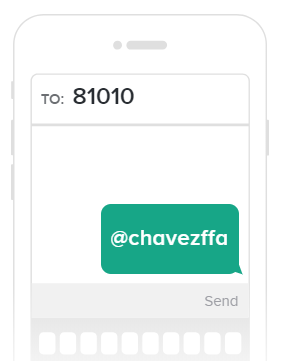 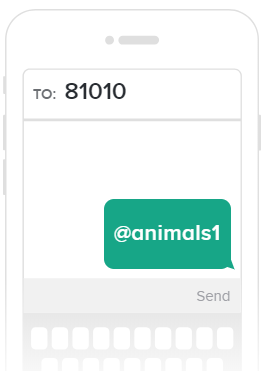 IntroductionsBelt Buckle Committee : Elisa Sepulvelda and Bianca Enriquez c/o 2017Student Expectations:Feeding Twice a DayIntegrity- Doing the right thing when no one else is around.Demerits- Camera Checks Happening Soon- If you receive a Demerit due to previously discussed infractions you will not have the opportunity to work it off. Calling us when contact info changesAttend All Chapter FFA Meetings (Third Thursday Each Month Beginning in September)Be a member in good standing- See Handbook for definitionRadioSpeedingParent DuesBelt BuckleAdsLast Chance Belt Buckle and AdL/G Meetings during Lunches- August 29th first meeting Cattle: Validation Money- Registration Papers- Neuman Classic Form and FeePoultry: Pick Up date Friday September 21st- Rabbits Last week of September- Order Feed 2 weeks in advance from Gulf Tex Feed.CHAVEZ FFA SHOW AND AUCTION: NOVEMBER 2ND AND 3RD